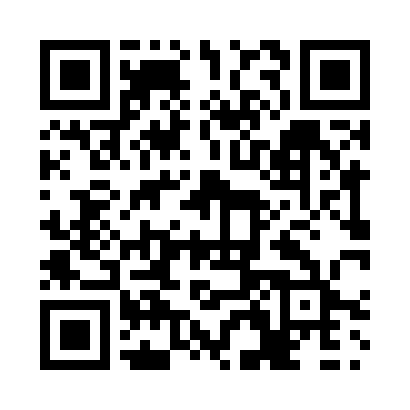 Prayer times for Biencourt, Quebec, CanadaWed 1 May 2024 - Fri 31 May 2024High Latitude Method: Angle Based RulePrayer Calculation Method: Islamic Society of North AmericaAsar Calculation Method: HanafiPrayer times provided by https://www.salahtimes.comDateDayFajrSunriseDhuhrAsrMaghribIsha1Wed3:335:1512:315:357:489:312Thu3:305:1412:315:367:509:333Fri3:285:1212:315:377:519:364Sat3:265:1112:315:387:529:385Sun3:245:0912:315:387:549:406Mon3:215:0812:315:397:559:427Tue3:195:0612:315:407:569:448Wed3:175:0512:315:417:589:469Thu3:155:0312:315:427:599:4810Fri3:125:0212:315:428:009:5011Sat3:105:0012:315:438:029:5212Sun3:084:5912:315:448:039:5513Mon3:064:5812:315:458:049:5714Tue3:044:5612:315:468:069:5915Wed3:024:5512:315:468:0710:0116Thu3:004:5412:315:478:0810:0317Fri2:584:5312:315:488:1010:0518Sat2:564:5212:315:498:1110:0719Sun2:544:5012:315:498:1210:0920Mon2:524:4912:315:508:1310:1121Tue2:504:4812:315:518:1410:1322Wed2:484:4712:315:518:1610:1523Thu2:464:4612:315:528:1710:1724Fri2:444:4512:315:538:1810:1925Sat2:424:4412:315:538:1910:2126Sun2:414:4312:325:548:2010:2327Mon2:394:4312:325:558:2110:2528Tue2:374:4212:325:558:2210:2729Wed2:374:4112:325:568:2310:2830Thu2:364:4012:325:578:2410:2831Fri2:364:4012:325:578:2510:29